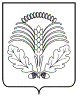 АДМИНИСТРАЦИЯ ГРИБАНОВСКОГО МУНИЦИПАЛЬНОГО РАЙОНА
ВОРОНЕЖСКОЙ ОБЛАСТИП О С Т А Н О В Л Е Н И Еот 28.10.2021 г. № 2226пгт Грибановский           В целях упорядочения выплат, связанных со служебными командировками, работникам муниципальных учреждений Грибановского муниципального района в соответствии со статьей 168 Трудового кодекса Российской Федерации  администрация Грибановского  муниципального  района  п о с т а н о в л я е т:        1. Утвердить Положение  о порядке  и размерах возмещения расходов, связанных со служебными командировками, работникам муниципальных учреждений Грибановского муниципального района согласно приложению.        2. Контроль за исполнением настоящего постановления возложить на и.о. руководителя аппарата администрации муниципального района Дерюгу О.В.Глава администрациимуниципального района                                                               С.И. ТкаченкоПриложениек постановлению администрации Грибановскогомуниципального районаот 28.10.2021 № 2226ПОЛОЖЕНИЕО ПОРЯДКЕ И РАЗМЕРАХ ВОЗМЕЩЕНИЯ РАСХОДОВ, СВЯЗАННЫХСО СЛУЖЕБНЫМИ КОМАНДИРОВКАМИ,РАБОТНИКАМ МУНИЦИПАЛЬНЫХ УЧРЕЖДЕНИЙ ГРИБАНОВСКОГО МУНИЦИПАЛЬНОГО РАЙОНАОбщие положения1.1.Настоящее Положение о порядке и размерах возмещения расходов, связанных со служебными командировками,работникам муниципальных учрежденийГрибановского муниципального района (далее - Положение) разработано в соответствии со статьей 168 Трудового кодекса Российской Федерации и Положением об особенностях направления работников в служебные командировки, утвержденным постановлением Правительства Российской Федерации от 13.10.2008 № 749,  устанавливает порядок и размеры возмещения расходов, связанных со служебными командировками (далее - командировки) на территории Российской Федерации и иностранных государств, работникам муниципальных учреждений Грибановского муниципального района, в отношении которых функции и полномочия учредителя осуществляет администрация Грибановского муниципального района  (далее - работники).1.2. В настоящем Положении используются следующие понятия:место постоянной работы - место расположения муниципального учреждения, работа в котором обусловлена трудовым договором (далее - учреждение);работодатель:а) для руководителя учреждения - уполномоченное должностное лицо, наделенное правами и обязанностями работодателя;б) для остальных работников - руководитель учреждения.1.3. При направлении работника в командировку ему возмещаются:расходы по проезду к месту командирования и обратно - к месту постоянной работы;расходы по проезду из одного населенного пункта в другой, если работник командирован в несколько организаций, расположенных в разных населенных пунктах;расходы по найму жилого помещения;дополнительные расходы, связанные с проживанием вне места постоянного жительства (суточные);иные расходы, связанные с командировкой и подтвержденные соответствующими документами (при условии, что они произведены работником с разрешения работодателя).1.4. Средний заработок за период нахождения работника в командировке, а также за дни нахождения в пути, в том числе за время вынужденной остановки в пути, сохраняется за все дни работы по графику, установленному в командирующей организации.1.5. При направлении работника в командировку ему выдается денежный аванс на оплату расходов по проезду к месту командирования и обратно, по найму жилого помещения и дополнительных расходов, связанных с проживанием вне места постоянного жительства (суточные).2. Расходы по проезду к месту служебной командировкии обратно2.1. Возмещение расходов по проезду к месту командировки на территории Российской Федерации и обратно к месту постоянной работы и по проезду из одного населенного пункта в другой, если работник командирован в несколько организаций, расположенных в разных населенных пунктах, включают расходы по проезду транспортом общего пользования соответственно к станции, пристани, аэропорту и от станции, пристани, аэропорта, если они находятся за чертой населенного пункта, при наличии документов (билетов), подтверждающих эти расходы, а также оплату услуг по оформлению проездных документов и предоставлению в поездах постельных принадлежностей, по следующим нормам:а) автомобильным транспортом - в автотранспортном средстве общего пользования (кроме такси);б) водным транспортом - по тарифам, установленным перевозчиком, но не выше стоимости проезда в четырехместной каюте с комплексным обслуживанием пассажиров;в) железнодорожным транспортом - по билету в вагоне, отнесенном к вагонам экономического класса, с четырехместными купе категории "К";г) воздушным транспортом - по билету экономического класса.2.2. В случае проезда работника на основании письменного решения работодателя к месту командирования и (или) обратно к месту работы на служебном транспорте, на транспорте, находящемся в собственности работника или в собственности третьих лиц (по доверенности), фактический срок пребывания в месте командирования указывается в служебной записке, которая представляется работником по возвращении из командировки работодателю с приложением документов, подтверждающих использование указанного транспорта для проезда к месту командирования и обратно (путевой лист, маршрутный лист, счета, квитанции, кассовые чеки и иные документы, подтверждающие маршрут следования транспорта).3. Расходы по найму жилого помещения3.1. Возмещение расходов по найму жилого помещения (кроме случая, когда направленному в командировку работнику предоставляется бесплатное помещение) на территории Российской Федерации осуществляется по фактическим затратам, подтвержденным соответствующими документами не более стоимости однокомнатного (одноместного) стандартного номера.3.2. Если работник по окончании рабочего дня по согласованию с работодателем остается в месте командирования, то возмещение ему расходов по найму жилого помещения осуществляется по фактическим затратам, подтвержденным соответствующими документами, по нормам, установленным пунктом 3.1 настоящего Положения.3.3. В случае если в населенном пункте отсутствует гостиница, командированный работник осуществляет найм иного отдельного жилого помещения либо аналогичного жилого помещения в ближайшем населенном пункте.При отсутствии подтверждающих документов (в случае непредоставления места в гостинице) расходы за найм жилого помещения возмещаются в размере 30 процентов установленной нормы суточных за каждый день нахождения в служебной командировке.3.4. В случае вынужденной остановки в пути работнику возмещаются расходы по найму жилого помещения, подтвержденные соответствующими документами, в порядке и размерах, определяемых настоящим Положением.3.5. Работнику в случае временной нетрудоспособности, удостоверенной в установленном порядке листком нетрудоспособности, возмещаются расходы по найму жилого помещения (кроме случаев, когда командированный работник находится на стационарном лечении) и выплачиваются суточные в течение всего периода времени, пока он не имеет возможности по состоянию здоровья приступить к выполнению возложенного на него служебного поручения или вернуться к месту постоянного жительства.4. Дополнительные расходы, связанные с проживанием вне местапостоянного жительства (суточные)4.1. Дополнительные расходы, связанные с проживанием вне места жительства (суточные), возмещаются работнику за каждый день нахождения в командировке, включая выходные и нерабочие праздничные дни, а также за дни нахождения в пути, в том числе за время вынужденной остановки в пути, в размерах, установленных Положением.4.2. Выплата суточных производится в следующих размерах:- за каждый день нахождения в командировке на территории РФ, кроме Воронежской области, в размере 700 рублей;- за каждый день нахождения в командировке на территории Воронежской области в размере 250 рублей;- за каждый день нахождения в заграничной командировке в размере 2500 рублей.4.3. При командировках в местность, откуда работник, исходя из условий транспортного сообщения и характера выполняемой в командировке работы, имеет возможность ежедневно возвращаться к месту постоянного жительства, суточные не выплачиваются.Вопрос о целесообразности ежедневного возвращения работника из места командирования к месту постоянного жительства в каждом конкретном случае решается работодателем с учетом дальности расстояния, условий транспортного сообщения, характера выполняемого задания, а также необходимости создания работнику условий для отдыха.5. Иные расходы, связанные со служебной командировкой5.1. Иные расходы (бронирование найма жилого помещения, оплата телефонных переговоров, расходы, связанные со сдачей ранее приобретенных проездных билетов в связи с погодными условиями или по иным уважительным причинам и другие), связанные с командировкой на территории Российской Федерации и произведенные с разрешения работодателя, возмещаются работнику при предоставлении документов, подтверждающих эти расходы.6. Заключительные положения6.1. Работник по возвращении из командировки обязан представить работодателю в течение 3 рабочих дней авансовый отчет об израсходованных в связи с командировкой суммах и произвести окончательный расчет по выданному ему перед отъездом в командировку денежному авансу на командировочные расходы. К авансовому отчету прилагаются документы о найме жилого помещения, фактических расходах по проезду (включая оплату услуг по оформлению проездных документов и предоставлению в поездах постельных принадлежностей) и об иных расходах, связанных с командировкой.6.2. Возмещение расходов в размерах, установленных настоящим Положением, производится:- муниципальными казенными учреждениями в пределах ассигнований, выделенных из бюджета Грибановского муниципального района  на командировки;- муниципальными бюджетными и автономными учреждениями - в пределах средств субсидий, предоставляемых им из бюджета Грибановского муниципального района.6.3. Расходы, превышающие размеры, установленные настоящим Положением, а также иные связанные с командировками расходы возмещаются:а) при условии, что они произведены работником с разрешения работодателя:- муниципальными казенными учреждениями за счет экономии средств, выделенных из бюджета Грибановского муниципального района  на их содержание;- муниципальными бюджетными и автономными учреждениями - за счет средств, полученных ими от предпринимательской и иной приносящей доход деятельности;б) при отсутствии разрешения работодателя - за счет работника.О порядке и размерах возмещения расходов, связанных со служебными командировками, работникам муниципальных учреждений  Грибановского муниципального района